Эксклюзивный уход на основе   Fitomelatonina   (Италия)ОЖИВЛЕНИЕ  И  ГЛУБОКОЕ  ПИТАНИЕ  КОЖИ (РЕВИТАЛИЗИРУЮЩАЯ) (БАЗОВЫЙ УХОД)Оживление и глубокое питание кожи, ревитализация, восстановление и омоложение,а также антистрессовое воздействие на весь организм.ПОКАЗАНИЯ                                                                 ОПИСАНИЕ  УХОДАСнижение плотности, упругости и эластично-           1. Деликатное очищение и тонизация;       сти кожи, морщины, «гусиные лапки»;                      2. Глубокое ревитализирующее очищениеРаздраженная, чувствительная кожа с                             (не имеет аналогов)      сухими элементами                                                        3. Регенерация и омоложение;Тусклый, серо-землистый цвет лица, темные             4. Стимулирующая маска;круги под глазами;                                                         5. Ревитализация.Увлечение загаром;Кожа, склонная к жирности, загрязненная,зашлакованная;Период менопаузы, постродовая депрессия;Грубая, плотная кожа, гиперпигментация.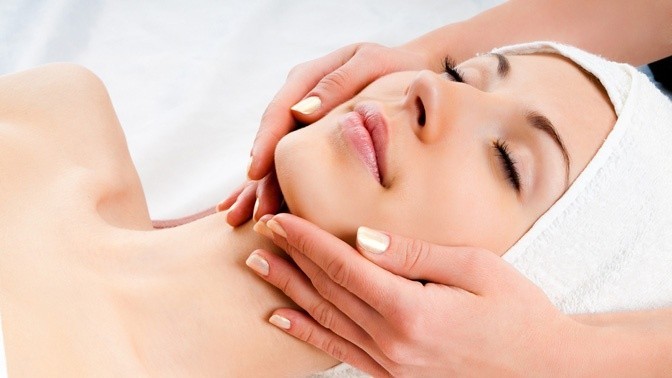 РЕЗУЛЬТАТ: кожа становится светлой, светящейся, упругой, происходит «наполнение»морщин и складок, сходный с эффектом, производимым филером. Достигается улучшение психо-эмоционального фона и анти-стрессовое воздействие на весь организм.РЕКОМЕНДУЕМЫЙ КУРС:  от 6-ти  процедур 1 раз в неделю. Продукты, разработанные для домашнего ухода, усиливают действие программы и способствуют быстрому достижению желаемого результата.Сравните цены                         в г. Москве   4300 руб.                                                    пансионат «Буран»  1840 руб.Пансионат «Буран»Московская областьСергиево-Посадский районд. Трехселище, д.50тел. 8(495)972-75-34e-mail: booking_buran@rzdz.ru                                    УХОД   ЗА  ЛИЦОМ                        космецевтика 7 чудес света (Италия)…………………………………………………………………………………..- Уход «Сияние»Интенсивный уход для комплексной биорегенерации кожи,придает ей сияние, выравнивает цвет и осветляет возрастнуюи посттравматическую пигментацию. Уход оптимизируетметаболизм на клеточном и биохимическом уровнях. Уже послепервой процедуры отдохнувшая кожа приобретает здоровьесияние и легкое безупречное свечение, становиться мягкой,увлажненной.                                                                                           пансионат  «Буран»  ……….1640 р.                                                                                                              в салонах г. Москвы …………3 200 р.………………………………………………………………………………………………………….- Уход «Био-лифт»Интенсивная биотонизация и укрепление вялой атоничной кожи.Экспресс-лифтинг для торжественных случаев. Свежесть иэффект лифтинга отмечается уже после первой процедуры.Курс процедур восстанавливает овал лица. Минимизируетморщины и складки.                                                                                          пансионат  «Буран»  ……….1 870 р.                                                                                                             в салонах г. Москвы …………4 900 р.……………………………………………………………………………………………………………- Уход «Жизненная сила»Супер анти-эйдж уход для интенсивной комплексной биотерапиизрелой кожи. Обеспечивает одновременно эффект биолифтингаи биофиллинга, вследствие чего морщины постепенноразглаживаются и моделируется овал лица. Кожа вновьстановиться шелковистой, мягкой и упругой.                                                                                          пансионат  «Буран»  ……….1 870 р.                                                                                                              в салонах г. Москвы …………4 100 р.…………………………………………………………………………………….УХОД   ЗА  ЛИЦОМ                     Космецевтика Fitomelatonina (Италия)………………………………………………………………………….Кожа с признаками кератоза, загрязненная,  зашлакованная,чрезмерной выработкой кожного сала.Программа дает глубокое очищение кожи, насыщение активными веществами, стабилизирует работу сальных желез, оксигенирует.  Кожа выглядит сияющей и здоровой.                                                                    пансионат  «Буран»  ……….1 840 р.                                                                                                           в салонах г. Москвы …………3 800 р.…………………………………………………………………………………………Уход за юношеской кожей                                            Программа дает правильный и полноценный уход за юношеской кожей. Глубокое очищение и регенерация позволяют коже быть здоровой и защищенной от вредных воздействий окружающей среды.                                                                     пансионат  «Буран»  ……….1 840 р.                                                                                                           в салонах г. Москвы …………3 800 р.………………………………………………………………………………………………………………Кожа с признаками атонии, морщины, с пигментацией.                                                                      пансионат  «Буран»  ……….1 870 р.                                                                                                            в салонах г. Москвы …………3 800 р.……………..…………………………………………………………………………Обезвоженная кожа, раздраженная, чувствительная,с сухими элементами                                                                   пансионат  «Буран»  ……….1 780 р.                                                                                                          в салонах г. Москвы …………3 900 р.…………………………………………………………………………………………………………………………УХОД   ЗА  ЛИЦОМКосмецевтика Fitomelatonina (Италия)……………………………………………………………………………………………………………….Для мужчин: РЕВИТАЛИЗАЦИЯ, ВОССТАНОВЛЕНИЕ ИОМОЛОЖЕНИЕ (БАЗОВЫЙ УХОД ЗА ЛИЦОМ)Ревитализация -  восстановления и омоложение, антистрессовое воздействие на весь      организм.ПОКАЗАНИЯ:                                                                                ОПИСАНИЕ  УХОДА:• Возрастные изменения кожи, морщины;       1. Деликатное очищение  и тонизация• Снижение плотности, упругости и               2. Глубокое   ревитализирующее    эластичности кожи;                                                  очищение   (не имеет аналогов!)• Отечная кожа, особенно в области в            3. Регенерация и омоложение;    области вокруг глаз;                                    4. Стимулирующая маска;• Сухая, усталая, раздраженная кожа;                5. Эксклюзивный освежающий        гель• Следы фотостарения и переутомления;• Воспалительные элементы, чрезмерная    сальность кожи.РЕЗУЛЬТАТ: кожа обретает красивый,  здоровый цвет, уменьшаются отеки итемные круги вокруг глаз, заполняются мелкие морщинки. Повышается работоспособность и улучшается настроение.РЕКОМЕНДУЕМЫЙ КУРС: от 6-ти процедур 1 раз в неделю.  Продукты, разработанные для домашнего ухода, усиливают действие программы и способствуют быстрому достижению желаемого результата. Кожа обретает красивый, здоровый цвет, уменьшаются отеки и темные круги вокруг глаз, заполняются мелкие морщинки. Повышается работоспособность и улучшается настроение.Сравните цены                                                            в г. Москве   4400 руб.                                                                          пансионат «Буран»  1640 руб.УХОД   ЗА  ЛИЦОМ                        космецевтика 7 чудес света (Италия)…………………………………………………………………………………..- Уход «ПРОБУЖДЕНИЕ ЧУВСТ»   Этот уход – инициация и начальный этап для пробуждения                                                                           Вашей красоты. Программа восстанавливает естественный                                                                            баланс  влаги  и  липидов в коже.  Великолепно осветляет, глубоко                                                                   очищает и суживает поры. Чистота, свежесть и здоровый цвет                                                                        лица гарантированы уже после первой процедуры!                                                                                                        пансионат  «Буран»  ……….1 840 р.                                                                                                                      в салонах г. Москвы …………3 800 р.………………………………………………………………………………………………………….- Уход «ДЫХАНИЕ»Интенсивный фитодренаж и оксигенация эффективно                                                                                  устраняют следы усталости и стресса. Рекомендуется                                                                                    жителям мегаполисов; офисным работникам, много времени                                                                      проводящим в автомобилях и в помещениях с                                                                                                кондициорованием и отоплением. Результат «налицо» -                                                                                                         свежий, здоровый румянец и сияние кожи, как после отдыха на Альпийском лугу.                                                                                                       пансионат  «Буран»  ……….1 640 р.                                                                                                                     в салонах г. Москвы …………3 150 р.……………………………………………………………………………………………………………- Уход «НАСЫЩЕНИЕ»Интенсивный уход для глубокого пролонгированного увлажнения                                                                        кожи и биотонизации. Устраняет эпидермальные, минимизирует                                                                       средние и глубокие морщины. Программа эффективна, как                                                                                экспресс-тонизация кожи для торжественных случаев.                                                                                                                       пансионат  «Буран»  ……….1 870 р.                                                                                                                    в салонах г. Москвы …………4 700 р.……………………………………………………………………………………………………………..- Уход «НЕЖНОСТЬ»С экстрактом  магонии. Органическим бисабололом и азуленом.                                                                 Истинная натуропатия для деликатной, чувствительной кожи                                                                               и кожи с куперозом.  Релаксирующий массаж, увлажнение и                                                                            биозащита возвращают коже утраченный комфорт.                                                                                                                   пансионат  «Буран»  ……….1 780 р.                                                                                                                    в салонах г. Москвы …………3 600 р.FITOMELATONINAFITOMELATONINAFITOMELATONINAFITOMELATONINAFITOMELATONINA